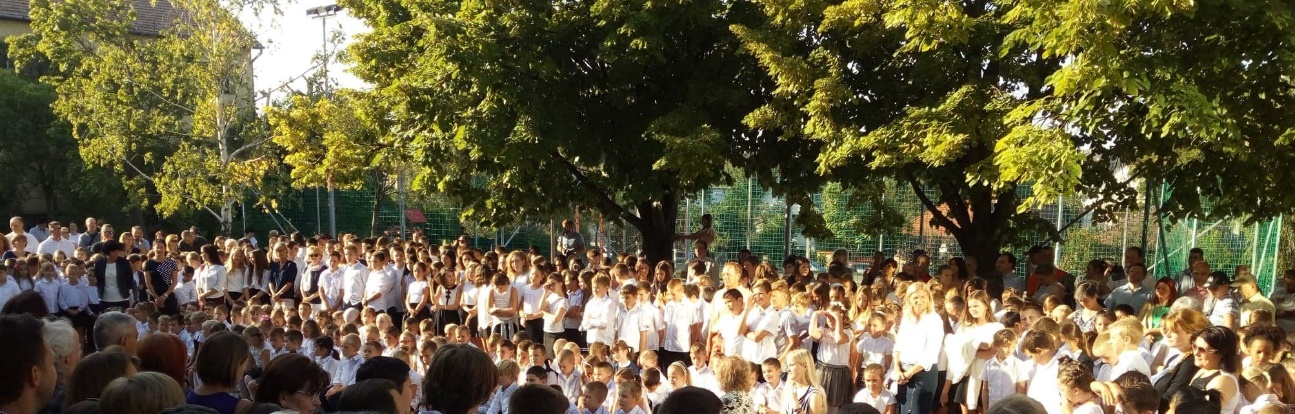 Kedves Egykori „Bekecses” Kolléga!A Bekecs utcai Arany János Általános Iskola 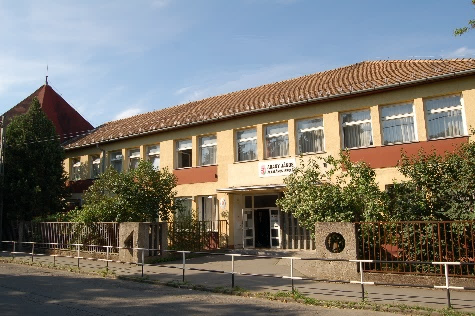 2018. szeptember 28-án, pénteken 16,00 órakorünnepli 50. születésnapját.Szeretettel meghívunk és várunk minden volt „Aranyos” tanárt, dolgozót és diákot, hogy együtt ünnepeljünk és emlékezzünk.Az ünnepség keretében mutatja be Kovács Sándorné „Iskola a főváros peremén” című könyvét.A könyv teljes bevétele az Árpádföld Iskolaalapítványt támogatja.Üdvözlettel: az Iskola Vezetősége és DolgozóiKérjük, részvételi szándékát jelezze a bekecs78@aranyj-bpbe.sulinet.hu címen, vagy a 06 1 4090609-es telefonszámon!